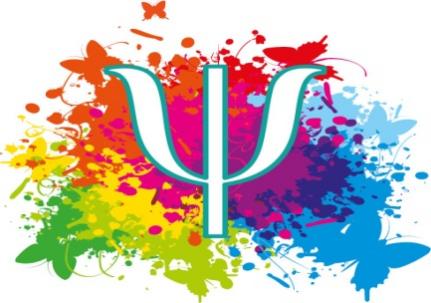 ДатаВремя/МестоМероприятиеУчастникиОтветственные20.11.23понедельник08:30 - 09:10Разговоры о важном «О взаимоотношениях в семье»1-11 классыКлассные руководители20.11.23понедельникСтенд на 2 этаже.ПеременыАкция «Суперумник»(ребусы и головоломки для учащихся)1-11 классыпедагог-психолог Куренкова М.А.20.11.23понедельникС понедельника по пятницуКонкурс рисунков «Моя семья» 1-11 классыпедагог-психолог Шаленко Н.И.20.11.23понедельник12:00Кабинет 29Проектория. Шоу профессий «Дело вкуса» 5-7 классыпедагог-психолог Шаленко Н.И.21.11.23вторникПеремены в течение дняАкция «Поделись улыбкою своей»(работает «Солнечный фотограф», который в течение дня будет фотографировать всех желающих. Главное условие для фотомоделей – это радостная улыбка! Результат-презентация фото)1-11 классыПахомкин М., Абдурахманова К.,педагог-психолог Шаленко Н.И.21.11.23вторник14:002  этажКоммуникативная игра  «Крокодил» 1-4 классыпедагог-психолог Куренкова М.А.21.11.23вторник14:00Кабинет 34Тренинг «Сила спокойствия».8-11 классыпедагог-психолог Шаленко Н.И.22.11.23среда12:10 - 12:50Тренинг «Каждый ценен»4 б класспедагог-психолог Куренкова М.А.22.11.23среда12:00-12:50,Кабинет 29Тренинг «Это твой выбор»5 б, 6 б классыпедагог-психолог Шаленко Н.И.22.11.23средав течение дняПсихогеометричский тест1-11 классыпедагог-психолог Шаленко Н.И./ ученики 5 «Б» класса23.11.23четверг14:00-15:00,Кабинет 34Проектория. Шоу Профессии «Кажется, мультик собирается» 8-11 класспедагог-психолог Шаленко Н.И.23.11.23четверг15:00Кабинет психологаКоммуникативная игра  «Уно»1-4  классыпедагог-психолог Куренкова М.А.Пятница24.11.231 этаж, учительскаяАкция «Позитивный оракул» и «Советы педагогам».Педагоги, узкие специалистыпедагог-психолог Куренкова М.А.Пятница24.11.231,2,3 этажи школыАкция «Ларец пожеланий»(В специальную шкатулку собраны самые лучшие выражения и фразы. В течение дня всем желающим предлагается поучаствовать в акции. Каждый, кто подходил к ларцу, может вытащить фразу, предназначенную именно ему)1-11 классыпедагог-психолог Шаленко Н.И./ ученики 5 «Б» класса